Каждый год, в конце зимы, 23 февраля, 
все мы отмечаем праздник – день защитника Отечества. 
И в нашем детском саду для детей средней и старшей - подготовительной группы тоже был проведён музыкальный праздник «День защитника Отечества», торжественно начавшийся с праздничного марша. 
Это возможность лишний раз напомнить мальчикам о том, что такое смелость, отвага, благородство и мужество. 
На празднике воспитанники пели песни, танцевали 
и читали стихи о защитниках России. Интересно и весело прошли эстафеты. 
Увлекательными для детей были конкурсы, главными участниками которых были папы. 
Дети показали всю свою ловкость, силу и смекалку. 
А в конце праздника дети наградили пап медали за участие в конкурсах. 
Все получили эмоциональный заряд и желание служить 
в рядах российской армии! 

Воспитатели 
Шемухина И.И. 
Рудакова Л.С.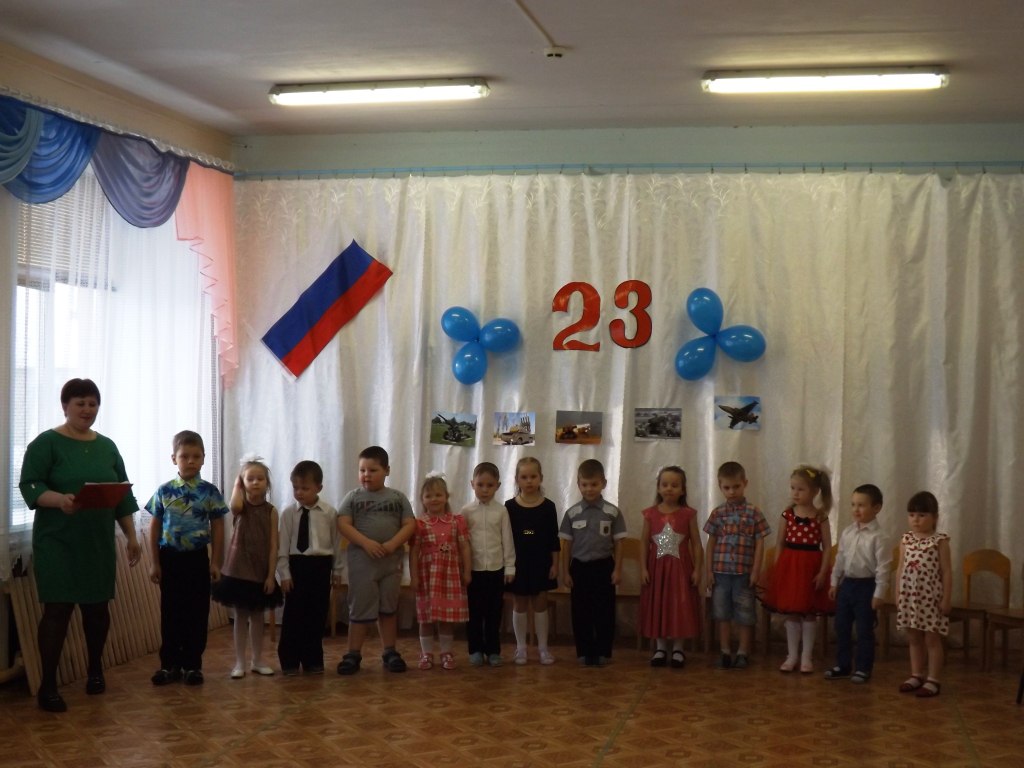 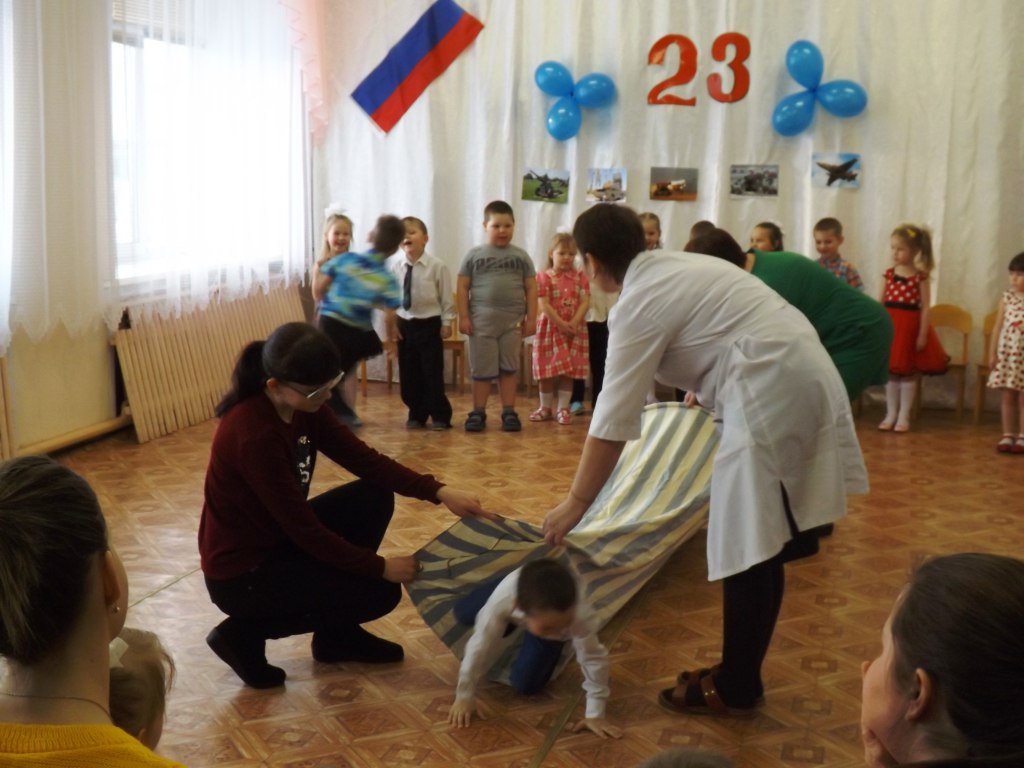 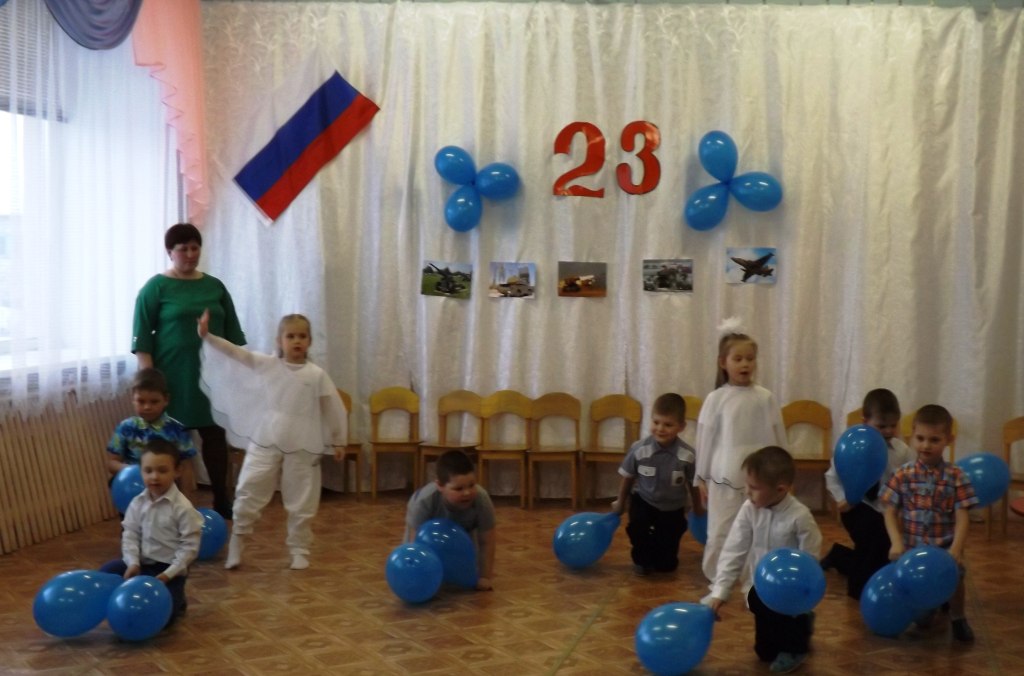 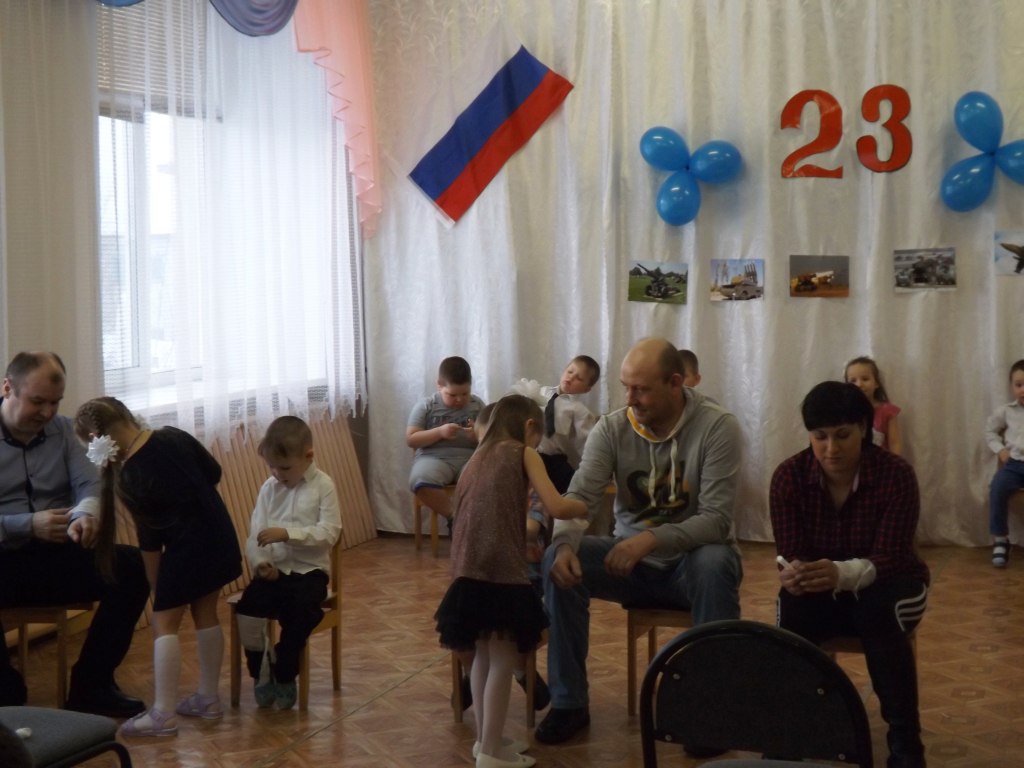 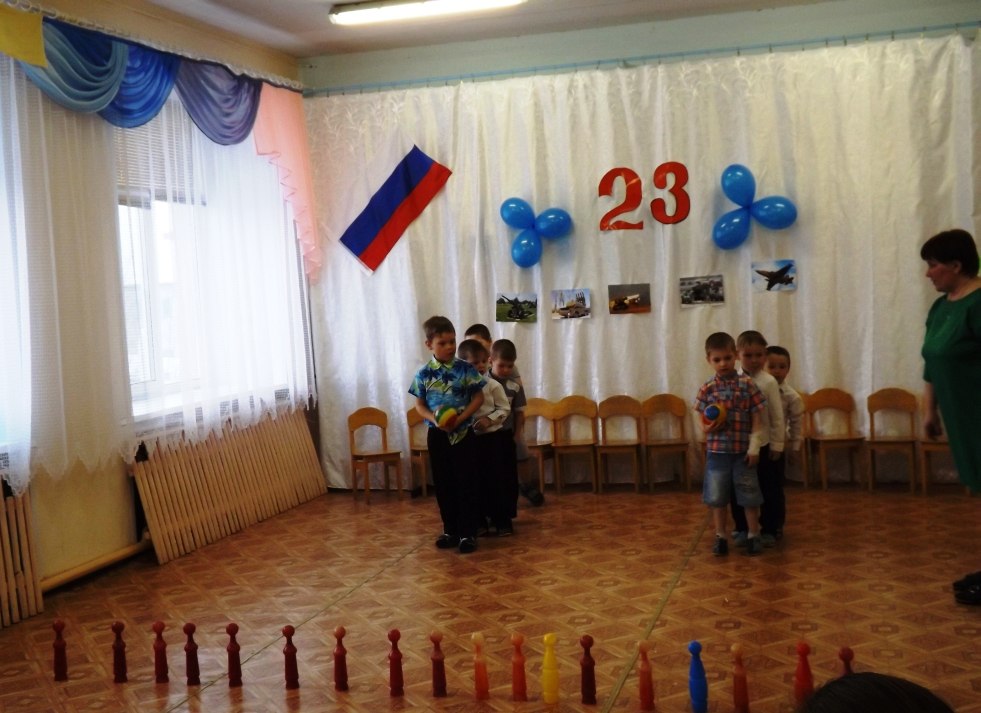 